                                                      УКРАЇНА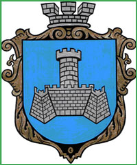 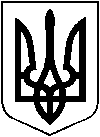 ХМІЛЬНИЦЬКА МІСЬКА РАДАВінницької областіВИКОНАВЧИЙ КОМІТЕТ РІШЕННЯвід “___”  ______ 2019р.                                                                     № _____      м. ХмільникРозглянувши заяву гр. Любенка В.Я. щодо уточнення номера садибної земельної ділянки по вул. Карпатській, наданої гр. Любенку Володимиру Яковичу рішенням виконавчого комітету Хмільницької міської ради № 68 від 23.04.1996 року "Про надання громадянам земельних ділянок для будівництва індивідуальних житлових будинків в м. Хмільнику",  керуючись  ч.1.ст.52, ч.6.ст.59, ч.2 п. 10 ст. 30  Закону  України  “Про  місцеве  самоврядування в Україні",  виконавчий комітет  Хмільницької міської  ради  В И Р І Ш И В :  1. Внести зміни до  рішення виконавчого комітету Хмільницької міської ради № 68 від 23.04.1996 року "Про надання громадянам земельних ділянок для будівництва індивідуальних житлових будинків в м. Хмільнику" в частині надання гр. Любенку Володимиру Яковичу земельної ділянки під будівництво індивідуального житлового будинку по вул. Карпатській, а саме:- місце розміщення земельної ділянки по вул. Карпатській, число "18" змінити на число "16". 2. Архівному відділу Хмільницької міської ради у документах постійного зберігання - рішення виконавчого комітету Хмільницької міської ради № 68 від 23.04.1996 року "Про надання громадянам земельних ділянок для будівництва індивідуальних житлових будинків в м. Хмільнику"  зазначити факт та підставу внесення змін. 3. Контроль за виконанням цього рішення покласти на заступника міського голови з питань діяльності виконавчих органів ради згідно з розподілом обов’язків. Міський голова                                                         С.Б. РедчикПро розгляд заяви гр. Любенко В.Я.  